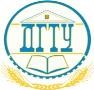 МИНИСТЕРСТВО НАУКИ И ВЫСШЕГО ОБРАЗОВАНИЯ РОССИЙСКОЙ ФЕДЕРАЦИИ ПОЛИТЕХНИЧЕСКИЙ ИНСТИТУТ (ФИЛИАЛ)  ФЕДЕРАЛЬНОГО ГОСУДАРСТВЕННОГО БЮДЖЕТНОГО ОБРАЗОВАТЕЛЬНОГО УЧРЕЖДЕНИЯ ВЫСШЕГО ОБРАЗОВАНИЯ «ДОНСКОЙ ГОСУДАРСТВЕННЫЙ ТЕХНИЧЕСКИЙ УНИВЕРСИТЕТ»  В Г. ТАГАНРОГЕ РОСТОВСКОЙ ОБЛАСТИ ПИ (ФИЛИАЛ) ДГТУ В Г. ТАГАНРОГЕ КАФЕДРА «Гуманитарные и социально-экономические науки» Методические материалы по освоению дисциплины «Земельное право» Таганрог  2023 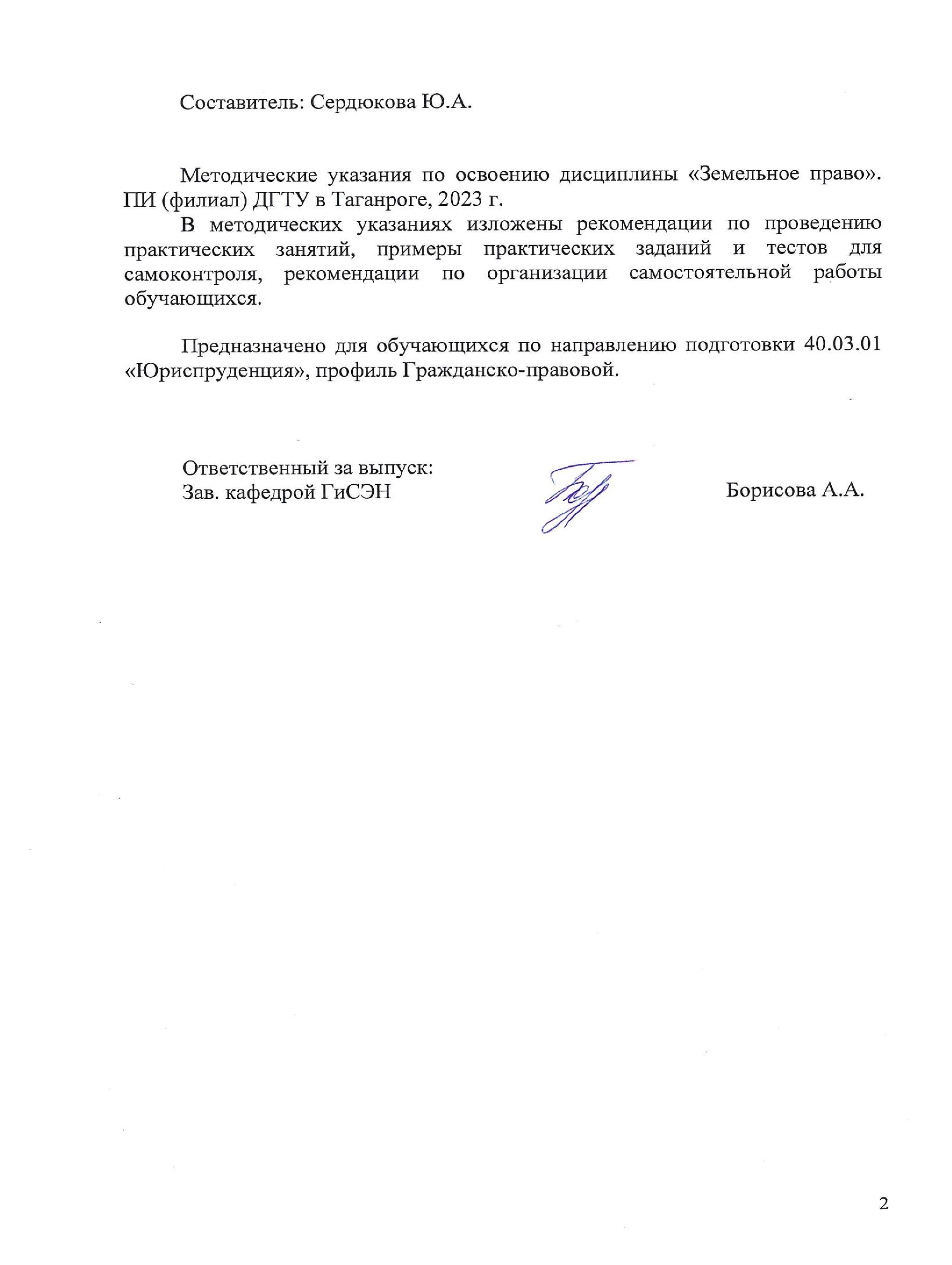 СОДЕРЖАНИЕ Введение ....................................................................................................................4 ВВЕДЕНИЕ Методические указания по изучению дисциплины «Земельное право» разработаны в соответствии с рабочей программой данной дисциплины, входящей в состав документации основной образовательной программы по направлению подготовки 40.03.01 Юриспруденция (программа бакалавриата). Цель настоящих методических указаний состоит в оказании содействия обучающимся в успешном освоении дисциплины «Земельное право» в соответствии с общей концепцией основной образовательной программы по направлению подготовки Юриспруденция (программа бакалавриата). Выполнение предусмотренных методическими указаниями заданий по дисциплине «Земельное право» позволит обучающимся получить необходимые умения и навыки и на их базе приобрести следующие компетенции:  ОПК-4 - способен профессионально толковать нормы права. ОПК-4.4: Осуществляет профессиональное толкование норм земельного права, регламентирующих общественные отношения, связанные с распределением, использованием и охраной земель, с целью их реализации в процессе осуществления профессиональной деятельностиУмения и навыки, полученные обучающимися по дисциплине «Земельное право», впоследствии используются при прохождении практик, а также при выполнении выпускной квалификационной работы.  1 Методические указания для подготовки к практическим занятиям Практическое занятие − это занятие, проводимое под руководством преподавателя в учебной аудитории, направленное на углубление теоретических знаний и овладение определенными методами самостоятельной работы. В процессе таких занятий вырабатываются практические умения. Перед практическим занятием следует изучить конспект лекций, выложенный в ЭИОС и в электронной библиотеке, рекомендованную преподавателем литературу, обращая внимание на практическое применение теории и на методику решения типовых заданий. На практическом занятии главное − уяснить связь решаемых задач с теоретическими положениями. Логическая связь лекций и практических занятий заключается в том, что информация, полученная на лекции, в процессе самостоятельной работы на практическом занятии осмысливается и перерабатывается, при помощи преподавателя анализируется, после чего прочно усваивается. При выполнении практических заданий обучающиеся имеют возможность пользоваться лекционным материалом, с разрешения преподавателя осуществлять деловое общение с одногруппниками. 1.1 Собеседование Перечень вопросов по темам для устного опроса 1.2 Земельное право в системе российского права  Предмет земельного права — общественные земельные отношения.  Понятие и особенности земельных отношений как предмета земельного права. Признаки земельного права.  Объекты земельных отношений. Субъекты земельных отношений.  Методы правового регулирования земельных отношений.  Принципы земельного права.  Система земельного права.  Соотношение земельного права с иными отраслями права: конституционным, 	административным, 	гражданским, 	экологическим, природоресурсовым, финансовым. Земельное право, как отрасль права и как учебная дисциплина. Понятие земельно-правовых норм. Виды земельно-правовых норм. Понятие земельных правоотношений. Виды земельных правоотношений.  Основания возникновения, изменения и прекращения земельных правоотношений.  Субъекты земельных правоотношений.  Объекты земельных правоотношений.  Содержание земельных правоотношений. Понятие, система и виды источников земельного права. Конституционные основы земельного права.  Международные договоры Российской Федерации как источники земельного права.  Федеральные законы, законы субъектов РФ как источники земельного права. Соотношение федерального и регионального законодательства при регулировании земельных отношений. Акты Президента РФ как источники земельного права.  Акты Правительства РФ как источники земельного права.  Акты органов исполнительной власти как источники земельного права.  Акты органов местного самоуправления как источники земельного права. Ведомственные и локальные акты как источники земельного права. Роль судебной практики в регулировании земельных отношений. 1.4 Охрана земель. Управление в сфере использования и охраны земель. Плата за землю Понятие, цели. содержание охраны земель. Использование земель и земельных участков, подвергшихся загрязнению химическими веществами, в том числе радиоактивными, иными веществами и микроорганизмами.  Правовое обеспечение сохранения, повышения и восстановления почвенного плодородия земель. Правовое регулирование мелиорации земель. Консервация земель. Рекультивация нарушенных земель. Государственное управление использованием и охраной земель. Полномочия Российской Федерации в области земельных отношений. Передача осуществления полномочий федеральных органов исполнительной власти в области земельных отношений органам исполнительной власти субъектов Российской Федерации Полномочия субъектов Российской Федерации в области земельных отношений. Перераспределение полномочий между органами местного самоуправления и органами государственной власти субъекта Российской Федерации. Полномочия органов местного самоуправления в области земельных отношений Государственное управление использованием и охраной земель. Государственный мониторинг земель.  Землеустройство. Организация и порядок проведения землеустройства.  Государственный кадастровый учет земельных участков. Государственная регистрация прав на земельные участки.  Резервирование земель для государственных или муниципальных нужд.  Государственный земельный надзор. Особенности организации и проведения проверок соблюдения требований земельного законодательства.  Административное обследование объектов земельных отношений.  Муниципальный земельный контроль. Общественный земельный контроль. 1.6 Право собственности и иные вещные права на землю  1. 	Общая характеристика прав на землю Право собственности на землю.  Собственность на землю граждан и юридических лиц.  Государственная собственность на землю.  Собственность Российской Федерации (федеральная собственность) на землю.  Собственность на землю субъектов Российской Федерации. Муниципальная собственность на землю. Нормы Гражданского кодекса (Главы 17 ГК РФ) о праве собственности и других вещных правах на землю. Общие положения ограниченного пользование чужими земельными участками.  Право постоянного (бессрочного) пользования земельным участком Право пожизненного наследуемого владения земельным участком Право аренды земельного участка Право ограниченного пользования чужим земельным участком (сервитут, публичный сервитут).  Право безвозмездного пользования земельным участком 1.8 Возникновение прав на землю  Основания возникновения прав на землю.  Документы о правах на земельные участки  Ограничения оборотоспособности земельных участков.  Переход права на земельный участок при переходе права собственности на здание, сооружение.  Основания возникновения права собственности на публичные земельные участки. Основания возникновения права собственности на частные земельные участки. Возникновение права собственности на публичную землю по договору. Возникновение права собственности на публичную землю на основании распорядительного акта.  Основания права собственности на частный земельный участок: по договору или иной сделке; по решению суда в силу приобретательной давности; при образовании нового земельного участка; в связи с реорганизацией юридического лица. (КонсПлюс) Предоставление земельных участков, находящихся в государственной или муниципальной собственности (Глава V.1 ЗК РФ). Обмен земельного участка, находящегося в государственной или муниципальной собственности, на земельный участок, находящийся в частной собственности (Глава V.2 ЗК РФ). Установление сервитута в отношении земельного участка, находящегося в государственной или муниципальной собственности (Глава V.3 ЗК РФ). Перераспределение земель и (или) земельных участков, находящихся в государственной или муниципальной собственности, между собой и таких земель и (или) земельных участков и земельных участков, находящихся в частной собственности (Глава V.4 ЗК РФ). Безвозмездная передача земельных участков, находящихся в федеральной собственности, в муниципальную собственность или в собственность субъектов Российской Федерации (Глава V.5 ЗК РФ). Использование земель или земельных участков, находящихся в государственной или муниципальной собственности, без предоставления земельных участков и установления сервитута, публичного сервитута (Глава V.6 ЗК РФ). Установление публичного сервитута в отдельных целях (Глава V.7 ЗК РФ). Права и обязанности собственников земельных участков, землепользователей, землевладельцев и арендаторов земельных участков при использовании земельных участков (Глава VI ЗК РФ). 1.10 Правовое регулирование сделок с землей  Понятие и общая характеристика сделок (договоров) с земельными участками.  Виды и формы сделок с земельными участками. Ограничение сделок с земельными участками.  Договор купли-продажи земельного участка.  Договор аренды земельного участка.  Договор безвозмездного пользования земельным участком.  Договор залога (ипотеки) земельного участка.  Договор дарения земельного участка.  Договор ренты или пожизненного содержания с иждивением в отношении земельного участка.  Наследование земельных участков и прав на земельные участки по закону и завещанию.  Договор доверительного управления земельным участком.  Сделки с земельными участками из земель сельскохозяйственного назначения.  Сделки с долями в праве общей собственности на земельные участки. 1.12 Ограничение и прекращение прав на землю  Основания прекращения права собственности на земельный участок. 	Основания 	прекращения 	права 	постоянного 	(бессрочного) пользования 	земельным 	участком, 	права 	пожизненного 	наследуемого владения земельным участком. Основания прекращения аренды земельного участка.  Основания 	прекращения 	права 	безвозмездного 	пользования земельным участком.  Основания прекращения сервитута.  Основания изъятия земельных участков для государственных или муниципальных нужд.  Конфискация земельного участка.  Реквизиция земельного участка.  Условия и порядок отчуждения земельного участка.  Условия и порядок отказа лица от права на земельный участок.  Порядок изъятия земельного участка, предоставленного на праве пожизненного наследуемого владения, праве постоянного (бессрочного) пользования, ввиду неиспользования земельного участка по целевому назначению или использования земельного участка с нарушением законодательства Российской Федерации.  Порядок отчуждения земельного участка, находящегося в частной собственности, в случае его изъятия в связи с неиспользованием такого земельного участка по целевому назначению или использованием такого земельного участка с нарушением законодательства Российской Федерации. Ограничение прав на землю. Ограничения прав на землю в связи с резервированием земель для государственных или муниципальных нужд (Глава VII ЗК РФ). Порядок изъятия земельных участков для государственных или муниципальных нужд (Глава VII.1). Возмещение убытков при ухудшении качества земель, ограничении прав собственников земельных участков, землепользователей, землевладельцев и арендаторов земельных участков, правообладателей расположенных на земельных участках объектов недвижимости (Глава VIII). 1.14 Защита прав на землю и рассмотрение земельных споров. Ответственность за нарушение земельного законодательства Юрисдикционная и неюрисдикционная формы защиты земельных прав. Способы защиты. Понятие и общая характеристика защиты земельных прав граждан и юридических лиц.  Признание права на земельный участок. Восстановление положения, существовавшего до нарушения права на земельный участок, и пресечение действий, нарушающих право на земельный участок или создающих угрозу его нарушения. Признание недействительным акта исполнительного органа государственной власти или акта органа местного самоуправления. Возмещение убытков.  Досудебный и судебный порядок защиты земельных прав. Рассмотрение земельных споров. Основания и порядок обжалования решений по земельным спорам. Нормы Гражданского кодекса (Главы 20 ГК РФ) о защите права собственности и других вещных прав. Виндикационные и негаторные иски в отношении земельных участков. Ответственность за правонарушения в области охраны и использования земель. Общая характеристика юридической ответственности за земельные правонарушения.  Особенности уголовной ответственности за земельные преступления.  Особенности административной ответственности за земельные правонарушения.  Особенности гражданско-правовой ответственности за земельные правонарушения.  Особенности дисциплинарной и материальной ответственности за земельные правонарушения.  Возмещение 	вреда, 	причиненного 	земельными правонарушениями. 2.4 Правовой режим земель разных категорий (земли сельскохозяйственного назначения; земли населенных пунктов; земли промышленности и иного специального назначения; земли особо охраняемых территорий и объектов; земли лесного фонда; земли водного фонда и земли запаса; зоны с особыми условиями использования территорий) Земли сельскохозяйственного назначения. Понятие и состав земель сельскохозяйственного назначения. Использование земель сельскохозяйственного назначения.  Особенности использования сельскохозяйственных угодий.  Фонд перераспределения земель. Земли населенных пунктов.  Понятие земель населенных пунктов и понятие границ населенных пунктов. Порядок установления или изменения границ населенных пунктов.  Состав земель населенных пунктов и зонирование территорий. Земли промышленности, энергетики, транспорта, связи, радиовещания, телевидения, информатики, земли для обеспечения космической деятельности, земли обороны, безопасности и земли иного специального назначения. Состав земель промышленности, энергетики, транспорта, связи, радиовещания, телевидения, информатики, земель для обеспечения космической деятельности, земель обороны, безопасности и земель иного специального назначения.  Земли промышленности. Земли энергетики.  Земли транспорта. Земли связи, радиовещания, телевидения, информатики.  Земли для обеспечения космической деятельности. Земли обороны и безопасности Земли особо охраняемых территорий и объектов. Понятие и состав земель особо охраняемых территорий. Земли особо охраняемых природных территорий. Земли лечебно-оздоровительных местностей и курортов.  Земли природоохранного назначения. Земли рекреационного назначения.  Земли историко-культурного назначения. Особо ценные земли. Земли лесного фонда, земли водного фонда и земли запаса. Земли лесного фонда. Земли водного фонда. Земли запаса.  Зоны с особыми условиями использования территорий. Цели установления зон с особыми условиями использования территорий. Виды зон с особыми условиями использования территорий.  Установление, изменение, прекращение существования зон с особыми условиями использования территорий.  Последствия 	установления, 	изменения, 	прекращения существования зон с особыми условиями использования территорий. Критерии оценивания  2.Тесты для самоконтроля 1.2 Земельное право в системе российского права Конституция РФ определяет, что земля и другие природные ресурсы используются и охраняются как: а) 	достояние государства и народов, проживающих на ее территории; б) 	достояние субъектов Федерации и народов, проживающих на их территории; в) 	достояние муниципальных образований и населения, проживающего на их территории; г) 	затрудняюсь ответить. Принцип единства судьбы земельных участков и прочно связанных с ними объектов означает: а) 	при переходе права собственности на здание, строение, сооружение, находящиеся на чужом земельном участке к другому лицу, оно приобретает право на использование соответствующей части земельного участка; б) 	покупателю одновременно с передачей права собственности на здание, строение и сооружение передаются права на земельный участок, необходимый для ее использования; в) 	когда продавец является собственником земельного участка, на котором находится продаваемая недвижимость, покупателю передается право собственности на земельный участок, занятый такой недвижимостью и необходимый для ее использования, если иное не предусмотрено законом; г) 	все прочно связанные с земельными участками объекты следуют судьбе земельных участков, за исключением случаев, установленных федеральными законами. Нормы земельного права, содержащиеся в других федеральных законах, законах субъектов Российской Федерации, должны соответствовать: а) 	Конституции РФ; б) 	Земельному кодексу РФ; в) 	Гражданскому кодексу РФ; г) 	Законам и нормативным актам субъектов Российской Федерации. Земельное законодательство регулирует отношения ___________. Земельный участок - это: ____________. При разделе земельного участка образуются ______________. При выделе земельного участка образуются ________________. При объединении земельных участков образуются ______________. При перераспределении земельных участков образуются ___________. Порядок перевода земель и земельных участков из одной категории в другую устанавливается: а) 	Международным договором; б) 	Конституцией РФ; в) 	Федеральным конституционным законом; г) 	Федеральным законом. 1.4 Охрана земель. Управление в сфере использования и охраны земель. Плата за землю 1. Меры правовой охраны направлены на: осуществление регистрационных действий земель восстановление нарушенных земель предотвращение негативных воздействий земель все ответы правильные 2. Консервация земель представляет собой: перевод из одной категории в другую повышения плодородия почвы изъятие из оборота, с целью предотвращения загрязнения проведение мелиорации 3. Мелиорация земель это: изъятие из оборота, с целью предотвращения загрязнения повышения плодородия почвы продажа иностранным гражданам радиоактивное загрязнение земли 4. Мониторинг земель представляет собой: привлечение виновных к юридической ответственности регистрация земельного участка наблюдение за состоянием земель предотвращение негативного воздействия земель Мероприятия по контролю за охраной земель осуществляет: 1) 	Ростехнадзор; 2) 	Росстат; ; 3) Росприроднадзор; 4) Росреестр Экологическая экспертиза земель подразделяется на: общественную и государственную; общественную и муниципальную; общественную и территориальную; общественную и ведомственную; 5) 	 7. 	Межевание земельного участка - это определение: категории земель, к которой относится земельный участок; границ земельного участка на местности; площади земельного участка; разрешенного использования земельного участка. 8. 	Решение о предоставлении земельного участка в собственность должно быть принято в течение: 7-ми дней со дня подачи заявления в письменной форме в исполнительный орган государственной власти или орган местного самоуправления; 10-ти дней со дня подачи заявления в письменной форме в исполнительный орган государственной власти или орган местного самоуправления; 14-ти дней со дня подачи заявления в письменной форме в исполнительный орган государственной власти или орган местного самоуправления; 30-ти дней со дня подачи заявления в письменной форме в исполнительный орган государственной власти или орган местного самоуправления; 9. 	Решение о предварительном согласовании места размещения объекта является основанием последующего принятия решения о предоставлении земельного участка для строительства и действует в течение: 1) 	1-го года; 2) 2-х лет; 3) 	3-х лет; 4) 	5-ти лет.  10. 	Отчуждение земельного участка без находящегося на нем здания, строения, сооружения в случае, если они принадлежат другому лицу: допускается; допускается только при согласовании с исполнительными органами государственной власти субъектов Российской Федерации; допускается только при согласовании с органами местного самоуправления; 4) 	не допускается. 1.6 Право собственности и иные вещные права на землю  Основы права собственности на землю и другие природные ресурсы закреплены в статьях Конституции РФ: а) статья 24; б) статья 30; в) статья 42; г) статья 36. Субъекты права собственности на землю и другие природные ресурсы это: а) граждане, юридические лица; б) филиалы юридических лиц; в) представительства юридических лиц; г) граждане, признанные судом недееспособным. На праве постоянного (бессрочного) пользования земельные участки предоставляются: а) только государственным учреждениям; б) только муниципальным учреждениям; в) только казенным предприятиям; г) государственным и муниципальным учреждениям, казенным предприятиям. 4. Распоряжение земельными участками, находящимся на праве пожизненного наследуемого владения: а) допускается; б) не допускается; в) не допускается, за исключением перехода прав на земельный участок по наследству; г) не допускается, за исключением перехода прав на земельный участок по договору аренды. Существенным условием договора аренды земельного участка является: а) размер арендной платы; б) срок внесения арендной платы; в) условия внесения арендной платы; г) порядок внесения арендной платы. Земельный участок из земель, находящихся в государственной или муниципальной собственности, для проведения изыскательских работ может быть передан в аренду на срок: а) не более 1-го года; б) не более 3-х лет; в) не более 5-ти лет; г) не более 10-ти лет. При аренде земельного участка из земель, находящихся в государственной или муниципальной собственности арендатор имеет право на заключение договора субаренды земельного участка, если срок основного договора аренды земельного участка составляет: а) более чем 5 лет; б) более чем 10 лет; в) более чем 15 лет; г) более чем 20 лет. По истечении срока договора аренды земельного участка арендатор имеет право: а) на заключение нового договора аренды земельного участка; б) заключить договор аренды земельного участка с третьим лицом; в) продать земельный участок; г) другое. Частный сервитут на земельные участки устанавливается: а) гражданским законодательством; б) земельным законодательством; в) собственником земельного участка; г) местной администрацией. Публичный сервитут на земельные участки устанавливается для обеспечения: а) интересов одного лица; б) интересов неограниченного круга лиц; в) интересов государства, органов местного самоуправления, местного населения; г) безопасности территориальной целостности Российской Федерации. 1.8 Возникновение прав на землю  1. 	С какого момента возникают права на земельный участок: с момента заключения договора; Б) с момента государственной регистрации прав на него, если иное не установлено законом; с момента подачи документов на земельный участок. 2. 	Право государственной или муниципальной собственности может возникнуть в результате: выкупа земельного участка для государственных или муниципальных нужд; Б) при изъятии земельного участка в случае нарушения собственником земельного законодательства; при реквизиции земельного участка. 3. Что является основанием возникновения права постоянного (бессрочного) пользования земельным участком: A) решение органа государственной власти или органа местного самоуправления о предоставлении земельного участка юридическому лицу; Б) решение органа государственной власти или органа местного самоуправления о предоставлении земельного участка государственным и муниципальным учреждениям; B) 	решение органа государственной власти или органа местного самоуправления о предоставлении земельного участка федеральным казенным предприятиям. 4. 	Каковы основания приобретения права пожизненного наследуемого владения: в порядке наследования; Б) при переходе прав на недвижимое имущество, расположенное на земельном участке, используемом на праве пожизненного наследуемого владения; при приобретении недвижимости, распложенной на земельном участке, принадлежавшем прежнему владельцу недвижимости. 5. 	По каким основаниям может возникнуть право ограниченного пользования земельным участком: по решению органа государственной власти или органа местного самоуправления; Б) по соглашению между лицом, требующим установления сервитута и собственником земельного участка; по соглашению между лицом, требующим установления сервитута и пользователем земельного участка. 6. 	Что является основанием возникновения права аренды земельного участка: соглашение сторон, заключенное в устной форме; Б) договор аренды; решение органа местного самоуправления. 7. 	Основаниями возникновения права безвозмездного срочного пользования являются: решение органа государственной власти или местного самоуправления; Б) государственная регистрация; договор. 8. 	В каких случаях сохраняется право на земельный участок, предоставленный на основании постоянного (бессрочного) пользовании или пожизненного наследуемого владения при разрушении здания, строения или сооружения: при условии начала восстановления здания, строения или сооружения в течение трех лет; Б) при любых обстоятельствах; только с разрешения органов местного самоуправления. 9.Определите последовательность предоставления земельных участков для строительства:  	1) выбор земельного участка и принятие решения о предварительном согласовании места размещения объекта; 2) постановка на государственный кадастровый учет земельного участка; 3) принятие решения о предоставлении земельного участка для строительства; 4) проведение работ по формированию земельного участка: A) 	1,4,3,2; Б) 1,4,2,3; B) 2,1,4,3. 10. Решение исполнительного органа государственной власти или органа местного самоуправления о предоставлении земельного участка для строительства или протокол о результатах торгов является основанием: государственной регистрации права постоянного (бессрочного) пользования земельным участком; Б) заключения договора купли-продажи и государственной регистрации права собственности покупателя на земельный участок; заключения договора аренды земельного участка и государственной регистрации данного договора при передаче земельного участка. 1.10 Правовое регулирование сделок с землей  В число обязательственных земельно-правовых отношений можно включить: а) 	доверительное управление имуществом; б) 	залог; в) 	сервитут; г) постоянное бессрочное пользование. Оборотоспособность земельного участка - это: а) 	только возможность земельного участка переходить от одного лица к другому в порядке универсального правопреемства (наследование, реорганизация юридического лица, либо иным способом, если он не изъят из оборота); б) 	возможность земельного участка свободно отчуждаться или переходить от одного лица к другому в порядке универсального правопреемства (наследование, реорганизация юридического лица), либо иным способом, если он не изъят из оборота или не ограничен в обороте; в) 	исключительно возможность земельного участка свободно отчуждаться или переходить от одного лица к другому в порядке универсального правопреемства (наследование, реорганизация юридического лица. Что означает утверждение "устанавливается закрытый перечень земельных участков, изъятых из оборота": а) это означает, что любыми нормативными актами могут быть установлены виды земельных участков, изъятых из оборота; б) это означает, что нормативными актами субъектов РФ не могут быть установлены виды земельных участков, изъятых из оборота; в) 	это означает, что иными нормативными актами, в том числе и федеральными законами, не могут быть установлены иные виды земельных участков, изъятых из оборота. К изъятым из гражданского оборота относятся земельные участки, занятые: а) 	государственными природными заповедниками и национальными парками; б) 	только зданиями, строениями и сооружениями, в которых размещены для постоянной деятельности Вооруженные Силы Российской Федерации, войска Пограничной службы Российской Федерации, другие войска, воинские формирования и органы, военные суды; в) 	объектами организаций федеральной службы безопасности; г) 	все варианты верны. Изъятие земельных участков, в том числе путем их выкупа, для государственных или муниципальных нужд осуществляется после: а) предоставления лицам, у которых изымаются земельные участки, равноценных земельных участков; б) 	возмещения стоимости жилых, производственных и иных зданий, строений, сооружений, находящихся на изымаемых земельных участках; в) 	предоставления сведений о наличии средств для выплаты ущерба в будущем; г) 	предоставления лицам, у которых изымаются земельные участки, равноценных земельных участков, возмещения в полном объеме убытков, в том числе упущенной выгоды. с какого момента возникают права на земельный участок: а) 	с момента заключения договора; б) 	с момента государственной регистрации прав на него, если иное не установлено законом; в) 	с момента подачи документов на земельный участок; г) 	с момента достижения соглашения о купле-продаже. Право государственной или муниципальной собственности может возникнуть в результате: а) 	выкупа земельного участка для государственных или муниципальных нужд; б) 	при изъятии земельного участка в случае нарушения собственником земельного законодательства; в) 	при реквизиции земельного участка; г) 	все перечисленное Что не является основанием возникновения земельных правоотношений: а) 	судебные решения; б) 	административные акты исполнительных органов государственной власти; в) 	договоры или сделки; г) 	нарушение земельного законодательства. Назовите принудительный способ прекращения земельных правоотношений: а) 	дарение земельного участка; б) 	окончание срока действия договора; в) 	добровольный отказ от прав на землю; г) 	конфискация земли. В случаях стихийных бедствий, аварий, эпидемий и при иных обстоятельствах, носящих чрезвычайных характер производится: а) конфискация земельного участка; б) 	реквизиция земельного участка; в) 	зонирование земельного участка; г) 	добровольный отказ от прав на землю. Что из этого не относиться к основаниям прекращения прав на землю; а) 	реквизиция; б) 	приобретательная давность; в) 	обращения взыскания на имущество по обязательствам; г) 	окончание срока действия договора. Конфискация земельного участка - это: а) Временное изъятие земельного участка у собственника в случаях наступления стихийных бедствий, аварий, эпидемий и др.; б) 	Безвозмездное изъятие земельного участка у собственника по решению суда в виде санкции за совершение преступления; в) 	Безвозмездное изъятие земельного участка у собственника; г) 	Временное изъятие земли для проведение строительных работ. Изъятие земельного участка у собственника ввиду его ненадлежащего использования: а) 	невозможно; б) 	возможно, когда участок предназначен для сельскохозяйственного производства либо жилищного или иного строительства и не используется для соответствующих целей в течение года; в) 	возможно, когда участок предназначен для сельскохозяйственного производства либо жилищного или иного строительства и не используется для соответствующих целей в течение трех лет, если более длительный срок не установлен законом; г) 	возможно, если участок не используется для соответствующих целей в течение двух лет. Право собственности на земельный участок не прекращается в случае: а) 	отчуждения собственником своего земельного участка другим лицам; б) 	отказа собственника от права собственности на земельный участок; в) в силу принудительного изъятия у собственника его земельного участка в порядке, установленном законодательством; г) 	проведения государственного мониторинга. Нормы (максимальные и минимальные) предоставления земельных участков для садоводства, огородничества, дачного строительства из земель, находящихся в государственной и муниципальной собственности: а) 	Не устанавливаются; б) 	Устанавливаются законами субъектов Российской Федерации; в) Устанавливаются органами государственного и муниципального управления по заявлениям граждан; г) 	нет верного ответа. 1.12 Ограничение и прекращение прав на землю  1. 	Укажите неправомерные действия, на основании которых прекращаются права на землю: использование участка не по целевому назначению, Б) самовольное строительство на участке, загрязнение земель, Г) изъятие участка для государственных нужд. 2. 	Какие правомерные действия являются основанием прекращения прав на землю? сделки с землей, Б) стихийное бедствие, изъятие участков для муниципальных нужд, Г) окончание срока действия договора. 3. 	Добровольный отказ от участка: регулируется Земельным и Гражданским кодексами РФ, Б) устанавливается только для собственников земельных участков, устанавливается для собственников земельных участков и лиц, не являющихся собственниками, Г) возможен только в случае стихийных бедствий. Земельным кодексом РФ установлены следующие случаи изъятия участков для государственных и муниципальных нужд: А) при выполнении международных обязательств, Б) строительства муниципальных жилых домов, В) для размещения дорог межмуниципального значения, Г) строительства инженерных коммуникаций. Принудительное изъятие частных земельных участков для государственных нужд осуществляется: по решению суда, Б) на основании решения об изъятии земельного участка для государственных нужд, при условии предоставления равноценного земельного участка, Г) при нарушении земельного законодательства. Порядок принудительного прекращения прав на землю устанавливается: A) 	ЗК РФ, Б) УК РФ, B) 	ГК РФ, Г) КоАП РФ. Возмещение убытков собственникам, землепользователям, землевладельцам в полном объеме осуществляется: при изъятии участков для муниципальных нужд, Б) исключительно при самозахвате земель, при ухудшении качества земли в результате деятельности других лиц, Г) исключительно при реквизиции земельных участков. 8. 	Кто может подать заявление на государственную регистрацию прав на земельные участки? граждане, Б) любой нотариус, нотариус, оформляющий сделку, Г) только граждане и юридические лица 9. 	в каких случаях сделки с землей признаются недействительными? при изменении целевого назначения земельного участка, Б) при отсутствии плана по рекультивации земель, в случае нарушения экологических и градостроительных нормативов, Г) при отсутствии документа, подтверждающего дееспособность гражданина. 1.14 Защита прав на землю и рассмотрение земельных споров. Ответственность за нарушение земельного законодательства  По способу совершения земельные правонарушения подразделяются на: а) 	засоление земель; б) 	заболачивание земель; в) 	загрязнение земель; г) 	иссушение земель. Для расчета ущерба за земельные правонарушения используется: а) 	стоимость освоения новых земель; б) 	рыночная стоимость земли; в) 	нормативная цена земли; г) 	размер арендной платы. Какие из перечисленных ниже субъектов не могут привлекаться к административной ответственности за совершение земельных проступков: а) 	физические лица; б) 	юридические лица; в) 	представительные органы юридического лица; г) 	органы местного самоуправления. Земельно-правовая ответственность устанавливается: а) 	только Федеральным законом «Об охране окружающей среды»; б) 	только Земельным кодексом РФ; в) Федеральным законом «Об охране окружающей среды» и Земельным кодексом РФ; г) 	Федеральным законом «О недрах». с какого возраста наступает административная и уголовная ответственность за земельные правонарушения и преступления: а) 	14-ти лет; б) 16-ти лет; в) 18-ти лет; г) 20-ти лет. Общий надзор за соблюдением земельного законодательства и уголовное преследование за совершение экологических преступлений, предусмотренных УК РФ, осуществляет: а) 	Министерство природных ресурсов и экологии России; б) 	полиция; в) прокуратура; г) 	суд. 7. Самовольно занятые земельные участки возвращаются их собственниками земельных участков, землепользователями, землевладельцами, арендаторами земельных участков: а) с возмещением в полном объеме вреда, причиненного в результате совершения ими земельных правонарушений; б) 	с возмещением затрат, произведенных лицами, виновными в нарушении земельного законодательства; в) 	без возмещения затрат, произведенных лицами, виновными в нарушении земельного законодательства; г) с возмещением затрат, произведенных лицами, виновными в нарушении земельного законодательства и проведением работ по рекультивации земельного участка. 8. 	Конфискация земельного участка осуществляется: а) 	по решению суда; б) 	по решению местной администрации; в) 	по решению Правительства РФ; г) 	иными органами. 2.2 Правовой режим земель разных категорий (земли сельскохозяйственного назначения; земли населенных пунктов; земли промышленности и иного специального назначения; земли особо охраняемых территорий и объектов; земли лесного фонда; земли водного фонда и земли запаса; зоны с особыми условиями использования территорий) Земли сельскохозяйственного назначения - это ________. Фонд перераспределения земель формируется за счет земельных участков: а) находящихся в частной собственности; б) в случае приобретения Российской Федерацией, субъектом Российской Федерации или муниципальным образованием права собственности на земельный участок по основаниям, установленным федеральными законами; в) изъятых для государственных и муниципальных нужд; г) реквизированных. Иностранные граждане и юридические лица могут обладать земельными участками из земель с/х назначения: а) на праве собственности; б) на праве аренды; в) на праве пожизненного наследуемого владения; г) на праве постоянного (бессрочного) пользования. Земельный участок из земель сельскохозяйственного назначения может быть изъят у собственника: а) с санкции прокурора; б) по решению суда; в) по решению Правительства РФ; г) по решению местной администрации. Земельная доля из земель сельскохозяйственного назначения может быть выделена в самостоятельный земельный участок, если она не используется: а) в течение 1 года; б) в течение 2 лет; в) в течение 3 лет; г) в течение 5 лет. Участник долевой собственности при продаже своей доли обязан известить остальных участников: а) в письменной форме; б) в устной форме; в) известить по выбору; г) не извещать. Плата за земли сельскохозяйственного назначения зависит: а) от качества земли; б) от площади земельного участка; в) от кадастровой стоимости земельного участка; г) от размера базовых ставок, установленных Правительством РФ. Максимальный срок договора аренды земельного участка из земель сельскохозяйственного назначения может составлять не более: а) 1-го года; б) 3-х лет; в) 5-ти лет; г) 49-ти лет. Существенным условием договора аренды земельного участка из земель сельскохозяйственного назначения признается: а) размер арендной платы; б) срок внесения арендной платы; в) условия внесения арендной платы; г) порядок внесения арендной платы. Граница городских, сельских населенных пунктов устанавливается на основе: а) плана земельного участка; б) картографических материалов; в) градостроительной документации; г) решения местной администрации. В пригородных зонах выделяются: а) зоны отдыха населения; б) зоны военных объектов; в) зоны специального назначения; г) зоны инженерных и транспортных инфраструктур. Жилые зоны предназначены для застройки: а) жилыми зданиями, объектами культурно-бытового назначения; б) промышленными и коммунально-складскими объектами; в) административными зданиями, объектами образовательного назначения; г) объектами транспортной инфраструктуры. Правила пользования и застройки состоят из: а) градостроительного регламента; б) карты градостроительного зонирования; в) генерального плана населенного пункта; г) указаний на порядок их применения и внесения изменений в них. Критерии оценивания  3 Методические рекомендации по организации самостоятельной работы Самостоятельная работа выполняется в рамках дисциплины под руководством преподавателя, как в аудиторное, так и внеаудиторное время. Самостоятельная работа направлена на формирование умений и навыков практического решения задач, на развитие логического мышления, творческой активности, исследовательского подхода в освоении учебного материала, развития познавательных способностей. 3.1Темы докладов (рефератов) 1.2 Земельное право в системе российского права  Понятие земельного права как отрасли российского права. Методы правового регулирования в земельном праве. Классификация принципов земельного права. Соотношение земельного права с другими отраслями права. 1.4 Охрана земель. Управление в сфере использования и охраны земель. Плата за землю Компетенция Российской Федерации, субъектов РФ и муниципальных образований в сфере использования и охраны земель. Государственная регистрация прав на землю и сделок с земельными участками. Обязательность требований по государственной регистрации и случаи, не требующие обязательной регистрации. Перевод земель и земельных участков из одной категории в другую. Требования к ходатайствам о переводе земель или земельных участков из одной категории в другую. Органы, принимающие решения о переводе земель или земельных участков из одной категории в другую.  1.6 Право собственности и иные вещные права на землю  Понятие собственности как экономической и правовой категории. Содержание права собственности. Формы и виды права собственности. Виды вещных прав. 1.8 Возникновение прав на землю  Институт ограничения оборотоспособности.  Понятие земель, изъятых из оборота и ограниченных в обороте. Запреты на приватизацию земель для иностранных физических и юридических лиц и лиц без гражданства. Классификация оснований возникновения права собственности на землю. 1.10 Правовое регулирование сделок с землей  Понятие земельно-правовых сделок. Классификация земельно-правовых сделок: Земельно-правовые сделки, влекущие за собой смену собственника земельного участка (сделки купли-продажи земельных участков, земельных долей, обмена земельных участков и земельных долей, дарения земельного участка, а также договоры купли-продажи земельной недвижимости собственниками приватизированных предприятий, наследование земельных участков и земельных долей). Земельно-правовые сделки, не сопровождающиеся сменой собственника земельного участка (аренда, залог, ипотека). Содержание права собственности. 1.12 Ограничение и прекращение прав на землю  Классификация оснований ограничения и прекращения права собственности на землю. События как основания прекращения прав на земельный участок. Правомерные действия субъектов земельных правоот¬ношений как основания прекращения прав на земельные участки. Неправомерные действия субъектов земельных право¬отношений как основания прекращения прав на земельные участки. Принудительные основания прекращения прав на земель¬ные участки. Изъятие, в том числе путем выкупа, земельных участков для государственных или муниципальных нужд. 1.14 Защита прав на землю и рассмотрение земельных споров. Ответственность за нарушение земельного законодательства  Признание права на земельный участок. Восстановление положения, существовавшего до нарушения права на земельный участок, и пресечение действий, нарушающих право на земельный участок или создающих угрозу его нарушения. Признание недействительным акта исполнительного органа государственной власти или акта органа местного самоуправления. Возмещение убытков. Рассмотрение земельных споров. Ответственность за нарушение земельного законодательства. 2.2 Правовой режим земель разных категорий (земли сельскохозяйственного назначения; населенных пунктов; промышленности и иного специального назначения; земли особо охраняемых территорий и объектов; лесного фонда; земли водного фонда и земли запаса; зоны с особыми условиями использования территорий) Дайте характеристику следующим видам земель: земли сельскохозяйственного назначения; земли населенных пунктов; земли промышленности, энергетики, транспорта, связи, радиовещания, телевидения, информатики, земли для обеспечения космической деятельности, земли обороны, безопасности и земли иного специального назначения; земли особо охраняемых территорий и объектов; 5) земли лесного фонда; 6) земли водного фонда; 7) земли запаса. 3.2 Комплект задач (кейс-метод) 1.2 Земельное право в системе российского права  Задача 1. Предприниматель приобрел в собственность земельный участок сельскохозяйственного назначения, что подтверждается соответствующим свидетельством. Намереваясь осуществить строительство автозаправочной станции, предприниматель обратился в уполномоченный орган за получением разрешения на строительство. В выдаче разрешения было отказано со ссылкой, что предполагаемое направление использования земельного участка регулируется нормами земельного права, предусматривающего необходимость соблюдения принципа целевого использования земли. По мнению предпринимателя, к спорным правоотношениям нормы земельного права не применимы, и он, как собственник участка, вправе распоряжаться им по собственному усмотрению. Для защиты своей позиции предприниматель обратился в суд с заявлением об обжаловании отказа в выдаче разрешения на строительство. Вопросы Дайте понятие земельного права и раскройте содержание его предмета. Какие отношения регулирует земельное законодательство? Дайте понятие принципов земельного права. Какие принципы земельного права подлежат применению при разрешении спора? Какое решение должен принять суд. Задача 2. ООО в соответствии с действующим законодательством приобрело права на использование горного отвода (карьера) для разработки месторождения формовочных песков. Возведя дорогу на всем протяжении карьера, ООО зарегистрировало на нее право собственности, и в соответствии со ст. 36 ЗК РФ обратилось с заявлением в уполномоченный орган о приватизации земельного участка, занятого дорогой, на что был получен отказ, из которого следовало, что отношения по использованию горного отвода регулируются законодательством о недрах, которое не предусматривает право на выкуп спорного участка. Не согласившись с таким решением, предприниматель обратился в суд с иском о признании отказа в приватизации недействительным. По мнению предпринимателя, согласно ЗК РФ он имеет право на выкуп участка, занятого объектом недвижимости. Вопросы Как соотносится земельное право с законодательством о недрах, лесным, водным законодательством, законодательством о животном мире, об охране и использовании других природных ресурсов, об охране окружающей среды, об охране атмосферного воздуха, об особо охраняемых природных территориях и объектах, об охране объектов культурного наследия народов Российской Федерации, иными специальными федеральными законами? Как в соответствии с Законом РФ от 21 февраля 1992 г. № 2395-1 «О недрах» устанавливается право собственности на недра? Каковы права пользователя горного отвода в отношении земельного участка, на котором отвод расположен? Разрешите спор по существу. 1.4 Охрана земель. Управление в сфере использования и охраны земель. Плата за землю Задача 1. В ходе проверки соблюдения земельного законодательства Управление Росреестра по городу С. выявило самовольное занятие земельного участка учреждением «Курортный лесопарк». Результаты проверки зафиксированы в акте проверки и протоколе об административном правонарушении, предусмотренном ст. 7.1 КоАП РФ. Постановлением Управления Учреждение признано виновным в совершении указанного правонарушения, ему назначено наказание в виде штрафа в размере 15000 руб. Выявленное нарушение земельного законодательства предложено устранить в определенный предписанием срок. Не согласившись с привлечением к административной ответственности, Учреждение оспорило постановление Управления в судебном порядке. Судом установлено, что Учреждение без оформленных в установленном порядке правоустанавливающих документов использует спорный земельный участок, на котором установлены железобетонное ограждение, забор из металлической сетки на столбах, устройство контроля доступа с организацией охраны. По мнению Учреждения, привлечение к ответственности незаконно, так как дело об административном правонарушении подлежало рассмотрению Росреестром. Вопросы Дайте понятие и структуру органов управления земельными ресурсами в Российской Федерации, сформированную после проведения административной реформы 2012 г.? Какой государственный орган в настоящее время уполномочен осуществлять государственный земельный надзор? Обоснованно ли возражение Учреждения о том, что проверка проведена неуполномоченным государственным органом? Задача 2. Администрация муниципального образования обратилась в суд с заявлением о признании недействительным постановления мэра муниципалитета «О предоставлении Русской Православной старообрядческой Церкви земельного участка». При рассмотрении дела судом установлено, что в отношении спорного участка не проведено межевание, и он не прошел государственный кадастровый учет. Вопросы Что является объектом земельных правоотношений? Каково значение межевого плана? Для чего осуществляется государственный кадастровый учет? Какое решение должен принять суд? 1.6 Право собственности и иные вещные права на землю  Задача 1. ООО «Судовое техническое обслуживание» является собственником недвижимого имущества: насосной станции и приемного колодца, что подтверждается свидетельствами о государственной регистрации. Данные объекты расположены на земельном участке из состава земель населенных пунктов, находящегося в муниципальной собственности. ООО обратилось в администрацию муниципалитета с заявлением о предоставлении спорного земельного участка в собственность в соответствии со ст. 36 ЗК РФ. Однако земельный участок ООО не был предоставлен, в связи с чем общество обратилось в арбитражный суд с соответствующим заявлением. По мнению администрации, спорные земельные участки находятся полностью в водоохранной зоне Черного моря и не подлежат приватизации в силу п. 8 ст. 28 Федерального закона «О приватизации государственного и муниципального имущества». Вопросы Каким образом правообладатели земельных участков, на которых располагаются объекты недвижимости, принадлежащие им на праве собственности, могут оформить свои права на данные земельные участки? Приватизация каких земельных участков запрещена? Какими нормативными актами определялся правовой режим водоохранных зон? Разрешите спор. Задача 2. Постановлением главы администрации муниципалитета индивидуальному предпринимателю предоставлен в собственность земельный участок для размещения и обслуживания авторынка-стоянки, здания для мелкосрочного ремонта и здания торгового павильона и автомойки. Право собственности за предпринимателем зарегистрировано в установленном порядке. В администрацию муниципалитета обратились муниципальные унитарные предприятия «Коммунальные электрические сети» и «Водоканал» с заявкой о наложении на земельный участок предпринимателя публичного сервитута, поскольку по данному участку проходят канализационный коллектор, обслуживающий детский санаторий, школу и две кабельные электролинии. Постановлением главы администрации назначены публичные слушания, результаты проведения которых оформлены протоколом, где указывается, что для обеспечения интересов местного населения рекомендуется принять постановление об установлении публичного сервитута. Соответствующее постановление утверждено главой муниципалитета и опубликовано в средствах массовой информации, произведена государственная регистрация сервитута. Предприниматель обратился в суд с иском о признании указанного постановления муниципалитета недействительным, поскольку оно создает существенные препятствия для осуществления предпринимательской деятельности. Вопросы Дайте определение понятия публичного и частного сервитутов. В каком порядке устанавливается публичный и частный сервитут? Каковы последствия установления публичного и частного сервитутов? Какое решение должен принять суд? 1.8 Возникновение прав на землю  Задача 1. В соответствии с распоряжением главы муниципалитета предпринимателю на условиях договора аренды предоставлен земельный участок для размещения временного мини-рынка. В связи с истечением срока действия договора аренды распоряжением муниципалитета предпринимателю предписано расторгнуть договор, ликвидировать мини-рынок, строения демонтировать, освободить и сдать участок Комитету по управлению имуществом. Не согласившись с указанным распоряжением, предприниматель предъявил иск в суд о признании распоряжения недействительным. По мнению предпринимателя, он является собственником объектов недвижимости, располагающихся на земельном участке, следовательно, имеет права на владение и пользование участком, необходимым для эксплуатации объекта недвижимости. При рассмотрении дела судом установлено, что предприниматель возвел на спорном участке объекты недвижимости, но решением арбитражного суда, вступившего в законную силу, предпринимателю отказано в признании права собственности на построенные объекты. Вопросы Назовите основания возникновения прав на землю. В каком порядке должно осуществляться использование земельного участка? Какими правами на землю пользуются собственники объектов недвижимости, располагающихся на земельных участках? Разрешите спор. Задача 2. Предпринимателю на праве собственности принадлежит объект недвижимого имущества - магазин-павильон, что подтверждается свидетельством о государственной регистрации права. Распоряжением Комитета по управлению имуществом предпринимателю предоставлен в собственность из земель населенных пунктов земельный участок, расположенный под магазином-павильоном и определена цена выкупа. На основании указанного распоряжения Фонд имущества (продавец) и предприниматель (покупатель) заключили договор купли-продажи земельного участка. По передаточному акту земельный участок передан продавцом покупателю и зарегистрировано право собственности. Комитет по управлению имуществом, установив, что приватизированный земельный участок относится к землям общего пользования, отменил свое распоряжение о предоставлении участка предпринимателю и обратился в суд с иском о признании договора куплипродажи недействительным. При рассмотрении дела в суде подтвердился факт о том, что спорный земельный участок относится к землям общего пользования. Вопросы В каком порядке осуществляется приобретение прав на земельные участки, находящиеся в государственной и муниципальной собственности. В каких случаях допускается отказ от предоставления земельных участков в собственность граждан и юридических лиц? Приватизация каких земельных участков запрещена? Какое решение должен принять суд? 1.10 Правовое регулирование сделок с землей  Задача 1. Весной 2015 г. на основании решения администрации города Н. были выделены земельные участки под огороды (1,010 га) на загородных землях 27 членам кооператива «Весна» сроком на 5 лет. Каждому члену кооператива было выдано свидетельство на право пользования участком земли под огород. Через 2 года администрация города Н. сдала эти же участки в аренду фермерскому хозяйству, а на ходатайство членов кооператива закрепить огородные участки им в собственность ответила отказом. Правомерны ли действия администрации? Задача 2. По заявлению собственника земельного участка, требующего обременения соседнего участка частным сервитутом, суд вынес решение об обязывании собственника соседнего участка заключить договор частного сервитута для целей размещения хозяйственной постройки заявителя, поскольку на собственном участке ввиду маленькой площади у него не осталось места. При этом суд, принимая во внимание статус заявителя - инвалида I группы, отказал собственнику обременяемого участка в требовании о компенсации причиняемых неудобств. С учетом анализа действующего законодательства ответьте на следующие вопросы: а) допустимо ли установление частного сервитута для обозначенной выше цели; б) устанавливает ли закон основания, по которым собственнику обремененного частным сервитутом земельного участка может быть отказано в компенсации неудобств, возникших в связи с установлением частного сервитута? 1.12 Ограничение и прекращение прав на землю  Задача 1. ООО принадлежат на праве собственности объекты недвижимости, расположенные на земельном участке, используемом обществом по договору аренды. Распоряжением главы муниципального образования названный земельный участок зарезервирован для муниципальных нужд. Вступившим в законную силу решением арбитражного суда на администрацию муниципального образования возложена обязанность направить в адрес общества подписанный проект договора купли-продажи спорного земельного участка. ООО полагая, что указанным распоряжением главы муниципалитета о резервировании земельного участка ограничиваются его права и законные интересы, обратилось в суд. Вопросы Дайте определение понятия ограничения оборотоспособности земельных участков. Вправе ли орган местного самоуправления принимать решение о резервировании земельных участков? Каковы последствия принятия решения о резервировании земельных участков? Разрешите спор. Задача 2. На основании договоров купли-продажи ООО приобрело у другого ООО в собственность объекты недвижимости, расположенные на земельном участке, принадлежавшем продавцу на праве постоянного (бессрочного) пользования. ООО (покупатель) обратилось в администрацию муниципалитета с заявлением о предоставлении ему спорного земельного участка, однако вид права, на котором должен быть предоставлен земельный участок, общество не указало. На обращение ООО администрация ответила отказом, мотивировав его тем, что ООО (продавец) от своего права на землю не отказалось. ООО (покупатель) обратилось в суд с иском к ООО (продавцу) о принудительном прекращении права постоянного (бессрочного) пользования указанным земельным участком. Вопросы Назовите 	основания 	прекращения 	права 	постоянного (бессрочного) пользования земельным участком. Может ли право постоянного (бессрочного) пользования земельным участком быть прекращено на основании решения суда? Какова судьба земельного участка при переходе права собственности на объект недвижимого имущества, расположенный на участке? Какое решение должен принять суд? 1.14 Защита прав на землю и рассмотрение земельных споров. Ответственность за нарушение земельного законодательства  Задача 1. Кадастровой палатой на основании заявки научноисследовательского института в государственный реестр внесена запись о земельном участке площадью 12 000000 кв. м как ранее учтенном, ему присвоен кадастровый номер 0210 и выдан кадастровый паспорт. По заявке территориального органа Росимущества, поданной в целях уточнения границ земельного участка 0210, Росреестром было зарегистрировано право федеральной собственности на новый земельный участок площадью 7 000 000 кв. м, которому присвоен кадастровый номер 0221, а участок 0210 ликвидирован. Администрация муниципалитета обратилась с иском в суд о признании незаконными указанных действий Росреестра, считая, что они повлекли нарушение ее прав как органа местного самоуправления, предусмотренных п. 10 ст. 3 Федерального закона «О введении в действие Земельного кодекса Российской Федерации», на распоряжение земельным участком 0210. Вопросы Назовите основания возникновения и прекращения существования земельного участка как объекта государственного кадастрового учета. Как связано существование земельного участка как объекта права с кадастровым номером данного участка? В каких случаях подлежит изменению кадастровый номер земельного участка? Разрешите спор. Задача 2. ООО является собственником здания, расположенного на земельном участке, используемом по договору аренды со множественностью лиц на стороне арендатора, в связи с тем, что на земельном участке находится несколько объектов недвижимости. ООО обратилось в городской Комитет по земельным ресурсам с заявлением о разделе земельного участка путем выделения участка, на котором расположен принадлежащий ООО объект недвижимости. Комитет по земельным ресурсам разъяснил Обществу процедуру разделения земельного участка с согласия собственника земельного участка в лице Комитета по управлению городским имуществом муниципалитета. ООО посчитало письмо Комитета по земельным ресурсам бездействием и обратилось с соответствующим иском в арбитражный суд. Вопросы По каким основаниям и в каком порядке осуществляется раздел земельного участка? Предусмотрены ли действующим законодательством особенности раздела арендуемого земельного участка? Каковы правовые последствия раздела арендуемого земельного участка? Каковы основания признания действий или бездействия органов государственной власти и органов местного самоуправления недействительными? Какое решение должен принять суд? 2.2 Правовой режим земель разных категорий (земли сельскохозяйственного назначения; земли населенных пунктов; земли промышленности и иного специального назначения; земли особо охраняемых территорий и объектов; земли лесного фонда; земли водного фонда и земли запаса; зоны с особыми условиями использования территорий) Задача 1. Комитетом по управлению имуществом муниципалитета проведен аукцион по продаже права аренды земельного участка сельскохозяйственного назначения для строительства районной больницы. По результатам аукциона земельный участок предоставлен ООО в аренду, заключен соответствующий договор и поданы документы на его государственную регистрацию. В числе прочих положений договор предусматривал обязанность ООО осуществить перевод земель сельскохозяйственного назначения в другую категорию. Регистрационное управление отказало обществу в регистрации договора, сославшись на то, что он противоречит действующему законодательству. ООО обжаловало отказ управления в суд. Вопросы Дайте определение понятия земель сельскохозяйственного назначения. Раскройте содержание принципа использования земельного участка по целевому назначению. Каковы цели использования земель сельскохозяйственного назначения? Может ли земельный участок сельскохозяйственного назначения использоваться для строительства? Какие в соответствии с ФЗ «О государственной регистрации прав на недвижимое имущество и сделок с ним» могут быть основания для отказа в государственной регистрации сделки? Какое решение должен принять суд? Задача 2. Территориальное управление Росимущества по субъекту РФ обратилось за государственной регистрацией права собственности Российской Федерации на участок лесного фонда. Право собственности РФ было зарегистрировано, что подтверждается свидетельством. Администрация муниципального образования обратилась в суд с иском к Управлению Росреестра по субъекту РФ и Территориальному управлению Росимущества об исключении спорного участка из категории земель лесного фонда. При рассмотрении дела установлено, что спорный земельный участок расположен в границах города, утвержденных решением представительного органа муниципалитета и законом субъекта РФ. Вопросы Дайте понятие земель лесного фонда. Каким образом определяются границы земель лесного фонда? Кто является собственником земель лесного фонда? Каким образом осуществляется перевод земель лесного фонда в земли иных категорий? Разрешите спор по существу. Критерии оценивания  4 Перечень заданий для промежуточной аттестации Перечень вопросов для проведения экзамена  Понятие, предмет и система земельного права.  История правового регулирования земельных правоотношений в России (земельная реформа 1861 года, реформы П. А. Столыпина (1906-1917), земельное законодательство советского периода (1917-1990), современная земельная реформа). Методы (административно-правовой и гражданско-правовой) и принципы правового регулирования земельных отношений.  Принцип единства судьбы земельных участков и прочно связанных с ним объектов. Земельные правовые нормы и земельные правоотношения: понятие, виды. Субъекты, их полномочия и объекты земельных правоотношений.  Состав земель в Российской Федерации. Отнесение земель к категориям, перевод их из одной категории в другую.  Образование земельных участков. Образование земельных участков из земель или земельных участков, находящихся в государственной или муниципальной собственности. Раздел земельного участка. Выдел земельного участка. Объединение земельных участков. Перераспределение земельных участков.  Возникновение и сохранение прав, обременений (ограничений) на образуемые и измененные земельные участки. Требования к образуемым и измененным земельным участкам.  Схема расположения земельного участка или земельных участков на кадастровом плане территории. Федеральная служба государственной регистрации, кадастра и картографии (Росреестр). Государственный мониторинг земель.  Землеустройство. Организация и порядок проведения землеустройства.  Государственный кадастровый учет земельных участков и государственная регистрация прав на земельные участки в соответствии с Федеральным законом «О государственной регистрации недвижимости».  Резервирование земель для государственных или муниципальных нужд.  Государственный земельный надзор.  Особенности организации и проведения проверок соблюдения требований земельного законодательства.  Административное обследование объектов земельных отношений.  Муниципальный земельный контроль. Общественный земельный контроль. Цели и содержание охраны земель.  Использование земель и земельных участков, подвергшихся загрязнению химическими веществами, в том числе радиоактивными, иными веществами и микроорганизмами.  Правовое обеспечение рекультивации и консервации нарушенных земель в соответствии с Постановлением Правительства РФ от 10.07.2018 № 800 «О проведении рекультивации и консервации земель». Право собственности на землю. Собственность на землю граждан и юридических лиц.  Государственная собственность на землю. Собственность Российской Федерации (федеральная собственность) на землю. Собственность на землю субъектов Российской Федерации. Муниципальная собственность на землю. Нормы Гражданского кодекса (Гл. 17 ГК РФ) о праве собственности и других вещных правах на землю. Аренда земельных участков.  Право ограниченного пользования чужим земельным участком (сервитут, публичный сервитут).  Безвозмездное пользование земельными участками. Основания возникновения прав на землю. Документы о правах на земельные участки.  Оборотоспособность 	земель 	в 	Российской 	Федерации. Ограничения оборотоспособности земельных участков.  Переход права на земельный участок при переходе права собственности на здание, сооружение. Особенности купли-продажи земельных участков. Предоставление земельных участков, находящихся в государственной или муниципальной собственности. Обмен земельного участка, находящегося в государственной или муниципальной собственности, на земельный участок, находящийся в частной собственности. Установление сервитута в отношении земельного участка, находящегося в государственной или муниципальной собственности. Перераспределение земель и (или) земельных участков, находящихся в государственной или муниципальной собственности, между собой и таких земель и (или) земельных участков и земельных участков, находящихся в частной собственности. Безвозмездная передача земельных участков, находящихся в федеральной собственности, в муниципальную собственность или в собственность субъектов Российской Федерации. Использование земель или земельных участков, находящихся в государственной или муниципальной собственности, без предоставления земельных участков и установления сервитута, публичного сервитута. Установление публичного сервитута в отдельных целях. Права и обязанности собственников земельных участков, землепользователей, землевладельцев и арендаторов земельных участков при использовании земельных участков. Основания прекращения права собственности на земельный участок.  Основания прекращения права постоянного (бессрочного) пользования земельным участком, права пожизненного наследуемого владения земельным участком. Основания прекращения аренды земельного участка.  Основания прекращения права безвозмездного пользования земельным участком.  Основания прекращения сервитута.  Основания изъятия земельных участков для государственных или муниципальных нужд.  Конфискация и реквизиция земельного участка.  Условия и порядок отчуждения земельного участка.  Условия и порядок отказа лица от права на земельный участок.  Порядок изъятия земельного участка, предоставленного на праве пожизненного наследуемого владения, праве постоянного (бессрочного) пользования, ввиду неиспользования земельного участка по целевому назначению или использования земельного участка с нарушением законодательства Российской Федерации.  Порядок отчуждения земельного участка, находящегося в частной собственности, в случае его изъятия в связи с неиспользованием такого земельного участка по целевому назначению или использованием такого земельного участка с нарушением законодательства Российской Федерации.  Ограничение прав на землю. Ограничения прав на землю в связи с резервированием земель для государственных или муниципальных нужд. Порядок изъятия земельных участков для государственных или муниципальных нужд. Возмещение убытков при ухудшении качества земель, ограничении прав собственников земельных участков, землепользователей, землевладельцев и арендаторов земельных участков, правообладателей расположенных на земельных участках объектов недвижимости. Понятие и общая характеристика сделок (договоров) с земельными участками. Виды и формы сделок с земельными участками. Ограничение сделок с земельными участками.  Договор купли-продажи земельного участка.  Договор аренды земельного участка.  Договор безвозмездного срочного пользования земельным участком.  Договор залога (ипотеки) земельного участка.  Договор дарения земельного участка.  Договор ренты или пожизненного содержания с иждивением в отношении земельного участка.  Наследование земельных участков и прав на земельные участки по закону и завещанию.  Договор доверительного управления земельным участком. Особенности сделок с земельными долями.  Приватизация земельного участка. Платность использования земли. Оценка земли. Правовые основы взимания земельного налога и арендной платы.  Защита прав на землю (понятие и общая характеристика защиты земельных прав граждан и юридических лиц; признание права на земельный участок; восстановление положения, существовавшего до нарушения права на земельный участок, и пресечение действий, нарушающих право на земельный участок или создающих угрозу его нарушения; признание недействительным акта исполнительного органа государственной власти или акта органа местного самоуправления; возмещение убытков).  Рассмотрение земельных споров в соответствии с АПК РФ, ГПК РФ, Федеральным законом от 24.07.2002 N 102-ФЗ «О третейских судах в Российской Федерации». Нормы Гражданского кодекса РФ (Главы 20 ГК РФ) о защите права собственности и других вещных прав. Общая характеристика юридической ответственности за земельные правонарушения.  Административная и уголовная ответственность за земельные правонарушения.  Гражданско-правовая ответственность за земельные правонарушения.  Дисциплинарная и материальная ответственность за земельные правонарушения.  Возмещение 	вреда, 	причиненного 	земельными правонарушениями. Понятие и состав земель сельскохозяйственного назначения. Использование земель сельскохозяйственного назначения.  Особенности использования сельскохозяйственных угодий. Фонд перераспределения земель. Понятие земель населенных пунктов и понятие границ населенных пунктов. Порядок установления или изменения границ населенных пунктов.  Состав земель населенных пунктов и зонирование территорий. Состав земель промышленности, энергетики, транспорта, связи, радиовещания, телевидения, информатики, земель для обеспечения космической деятельности, земель обороны, безопасности и земель иного специального назначения.  Земли промышленности. Земли энергетики.  Земли транспорта.  Земли связи, радиовещания, телевидения, информатики.  Земли для обеспечения космической деятельности.  Земли обороны и безопасности. Земли особо охраняемых природных территорий.  Земли лечебно-оздоровительных местностей и курортов.  Земли природоохранного назначения.  Земли рекреационного назначения.  Земли историко-культурного назначения.  Особо ценные земли. Земли лесного фонда. Использование, защита, охрана лесов.  Современное состояние и проблемы лесного законодательства России. Ответственность за правонарушения в области лесных отношений. Леской кодекс РФ. Земли водного фонда. Использование, защита, охрана водных объектов. Современное состояние и проблемы лесного законодательства России. Ответственность за правонарушения в области лесных отношений. Водный кодекс РФ. Земли запаса и их отличие от фонда перераспределения земель. Цели установления зон с особыми условиями использования территорий. Виды зон с особыми условиями использования территорий.  Установление, изменение, прекращение существования зон с особыми условиями использования территорий.  Последствия установления, изменения, прекращения существования зон с особыми условиями использования территорий. Особенности возмещения убытков при ограничении прав в связи с установлением, изменением зон с особыми условиями использования территорий. Примеры практических заданий для проведения зачета Задача 1. ООО является собственником здания, расположенного на земельном участке, используемом по договору аренды со множественностью лиц на стороне арендатора, в связи с тем, что на земельном участке находится несколько объектов недвижимости. ООО обратилось в городской Комитет по земельным ресурсам с заявлением о разделе земельного участка путем выделения участка, на котором расположен принадлежащий ООО объект недвижимости. Комитет по земельным ресурсам разъяснил Обществу процедуру разделения земельного участка с согласия собственника земельного участка в лине Комитета по управлению городским имуществом муниципалитета. ООО посчитало письмо Комитета по земельным ресурсам бездействием и обратилось с соответствующим иском в арбитражный суд. Вопросы По каким основаниям и в каком порядке осуществляется раздел земельного участка? Предусмотрены ли действующим законодательством особенности раздела арендуемого земельного участка? Каковы правовые последствия раздела арендуемого земельного участка? Каковы основания признания действий или бездействия органов государственной власти и органов местного самоуправления недействительными? Какое решение должен принять суд? Задача 2. Граждане являются сособственниками жилого дома в равных долях по 1/2 доли; земельным участком, на котором расположен жилой дом, граждане пользуются с 1972 г. Указанные граждане обратились в суд с иском к администрации муниципального образования о признании права собственности на земельный участок, на котором располагается принадлежащий им жилой дом, и в обосновании иска сослались на ст. 234 ГК РФ. Вопросы По каким основаниям согласно ЗК РФ возникают права на земельные участки? Дайте определение частной, государственной и муниципальной собственности на земельные участки. Дайте определение бесхозяйной вещи. Может ли земельный участок быть признан бесхозяйной вещью? Рассмотрите спор по существу. Методика формирования оценки и критерии оценивания Промежуточная аттестация осуществляется по результатам сдачи зачета по пройденной дисциплине. Ответ на зачете включает два теоретических вопроса и одно практическое задание. Ответ на первый теоретический вопрос - 15 баллов(для очной и очно-заочной форм обучения), Выполнение практического задания – 20 баллов (для очной и очно-заочной форм обучения). Критерии оценивания ответа на теоретические вопросы: 15-13 баллов (для очной и очно-заочной форм обучения) – содержание теоретического вопроса раскрыто полно: обучающийся владеет навыками применения категорий, демонстрирует понимание раскрываемой проблемы, приводит адекватные примеры, последовательно и стилистически верно излагает материал. 11-8 баллов (для очной и очно-заочной форм обучения) – содержание теоретического вопроса раскрыто неполно: обучающийся допускает неточности в определении понятий, обнаруживает слабое понимание проблемы, затрудняется приводить необходимые примеры, излагает материал непоследовательно, имеются стилистические ошибки; 8-5 баллов (для очной и очно-заочной форм обучения) – содержание теоретического вопроса раскрыто слабо: обучающийся обнаруживает понимание основных положений вопроса, но путается в определении понятий гражданского законодательства, допускает ошибки, слабо понимает суть излагаемого вопроса, затрудняется приводить необходимые примеры, излагает материал непоследовательно, допускаются значительное количество стилистических ошибок; 5-1 баллов (для очной и очно-заочной форм обучения) – содержание теоретического вопроса раскрыто слабо: обучающийся обнаруживает минимальное понимание основных положений вопроса, путается в определении понятий, допускает ошибки, затрудняется приводить необходимые примеры, излагает материал непоследовательно, допускаются значительное количество стилистических ошибок, на «наводящие» вопросы преподавателя затрудняется ответить. 0 баллов - обучающийся отказывается отвечать по причине неподготовленности или при ответе обнаруживает незнание вопроса, допускает ошибки в формулировке определений и правил, искажающие их смысл, беспорядочно и неуверенно излагает материал. Критерии оценивания выполнения практического задания: 20-15 баллов (для очной и очно-заочной форм обучения) – практическое задание выполнено верно: полно даны ответы на вопросы, обучающийся обнаруживает умение применить теоретические знания для выполнения практического задания, свободно оперирует понятиями, владеет навыками практического применения норм Исполнительного права при решении задания. 15-10 баллов (для очной и очно-заочной форм обучения) – практическое задание выполнено верно, обучающийся обнаруживает умение применять теоретические знания для выполнения практического задания, но имеются некоторые неточности применения норм гражданского права при решении задания. 10-5 баллов (для очной и очно-заочной форм обучения) – ответы на контрольные вопросы практического задания даны недостаточно развернуто, обучающийся обнаруживает умение применить теоретические знания для выполнения практического задания, но имеются некоторые неточности применения норм гражданского права при решении задания, в обосновании своей точки зрения имеются некоторые затруднения. 4-3 балла (для очной и очно-заочной форм обучения) – ответы на контрольные вопросы практического задания даны недостаточно развернуто, допущены ошибки, недостаточно умение применить теоретические знания для выполнения практического задания, имеются неточности применения понятий, недостаточно владение практического применения норм гражданского права при решении задания, в обосновании своей точки зрения имеются некоторые затруднения. 2-1 балл (для очной и очно-заочной форм обучения) – ответы на контрольные вопросы практического задания даны не верно, наблюдается слабое владение основными понятиями гражданского права, не проявлены навыки практического применения норм права при решении практического задания, обучающийся затрудняется ответить на вопросы по выполнению практического задания. Максимальное количество баллов, которые может набрать студент в рамках изучения дисциплины равно 100 баллов, при этом 50 баллов приходится на текущую аттестацию очной и очно-заочной форм обучения  и 50 баллов - на промежуточную аттестацию (зачет) для очной и очно-заочной форм обучения (100 баллов- на промежуточную аттестацию (зачет) для заочной формы обучения).  5. Перечень используемых информационных ресурсов Критерии оценивания Баллы Демонстрирует полное понимание обсуждаемой проблемы, высказывает собственное суждение по вопросу, аргументировано отвечает на вопросы, соблюдает регламент выступления 5 Принимает участие в обсуждении, однако собственного мнения по вопросу не высказывает, либо высказывает мнение, не отличающееся от мнения других докладчиков 3 Не принимает участия в обсуждении 0 Критерии оценивания Баллы правильно выполнено 84-100% заданий 5 правильно выполнено 66-83 % заданий 4 правильно выполнено 50-65 % заданий 3 правильно выполнено менее 50 % заданий 1 Критерии оценивания Баллы правильная решение задачи, полная аргументация 5 баллов правильная оценка задачи, незначительные ошибки в аргументации 4 балла в целом правильная оценка задачи, затруднение в аргументации 3 балла неверное решение задачи 2 балла и менее 5.1. Рекомендуемая литература 5.1. Рекомендуемая литература 5.1. Рекомендуемая литература 5.1. Рекомендуемая литература 5.1. Рекомендуемая литература 5.1.1. Основная литература 5.1.1. Основная литература 5.1.1. Основная литература 5.1.1. Основная литература 5.1.1. Основная литература Авторы, составители Авторы, составители Заглавие Издательство, год Количество Л1.1 Волкова Н. А., Амаглобели Н. Д., Соболь И. А., Кодолов В. А., Горелик А. П., Агибалова А. П., Яковлев А. А., Анохин С. А., Березко О. В., Левкина Е. С., Петюкова О. Н., Герасимов А. В., Соболь И. А., Волкова Н. А., Чубуков Г. В. Волкова Н. А., Амаглобели Н. Д., Соболь И. А., Кодолов В. А., Горелик А. П., Агибалова А. П., Яковлев А. А., Анохин С. А., Березко О. В., Левкина Е. С., Петюкова О. Н., Герасимов А. В., Соболь И. А., Волкова Н. А., Чубуков Г. В. Земельное право: Учебник для самостоятельной работы студентов юридических вызов, обучающихся по дистанционной форме образования https://www.iprbookshop.ru/109233.html? replacement=1 Москва: ЮНИТИ-ДАНА, 2019 ЭБС Л1.2 Волкова Т. В., Гребенников А. И., Королев С. Ю., Чмыхало Е. Ю., Волкова Т. В., Гребенников А. И., Королев С. Ю., Чмыхало Е. Ю., Земельное право: Учебное пособие http://www.iprbookshop.ru/75223.html Москва: Дашков и К, Ай Пи Эр Медиа, 2018 ЭБС Л1.3 Лисина Н.Л. 	 Лисина Н.Л. 	 Земельное право: ПРАКТИКУМ https://e.lanbook.com/book/122003 Кемеровский государственный университет, 2018 ЭБС 5.1.2 Дополнительная литература 5.1.2 Дополнительная литература 5.1.2 Дополнительная литература 5.1.2 Дополнительная литература 5.1.2 Дополнительная литература 5.1.2 Дополнительная литература Авторы, составители Авторы, составители Заглавие Издательство, год Количество Л2.1 Волкова Н. А., Соболь И. А., Соболь И. А., Волкова Н. А., Чубуков Г. В. Волкова Н. А., Соболь И. А., Соболь И. А., Волкова Н. А., Чубуков Г. В. Земельное право: Учебник для самостоятельной работы студентов юридических вызов, обучающихся по дистанционной форме образования https://www.iprbookshop.ru/109233.html? replacement=1 Москва: ЮНИТИ-ДАНА, 2019 ЭБС Л2.2 Алексеева Н.А., Краснова И.О. Алексеева Н.А., Краснова И.О. ЗЕМЕЛЬНОЕ ПРАВО. : Учебник https://op.raj.ru/index.php/sredneeprofessionalnoe- obrazovanie-2/999zemelnoe-pravo Мосва, 2021 ЭБС 5.1.3 Методические разработки 5.1.3 Методические разработки 5.1.3 Методические разработки 5.1.3 Методические разработки 5.1.3 Методические разработки 5.1.3 Методические разработки Авторы, составители Авторы, составители Заглавие Издательство, год Количество Л3.1 Сапожникова,А.Г. Сапожникова,А.Г. Руководство для преподавателей по организации и планированию различных видов занятий и самостоятельной работы обучающихся Донского государственного технического университета: методические указания https://ntb.donstu.ru/content/rukovodstvodlya- prepodavateley-po-organizacii-i-Ростов-на-Дону, ДГТУ, 2018 ЭБС 	5.2. Перечень ресурсов информационноplanirovaniyu 	-телекоммуникационной сети "Интернет" 	5.2. Перечень ресурсов информационноplanirovaniyu 	-телекоммуникационной сети "Интернет" 	5.2. Перечень ресурсов информационноplanirovaniyu 	-телекоммуникационной сети "Интернет" 	5.2. Перечень ресурсов информационноplanirovaniyu 	-телекоммуникационной сети "Интернет" 	5.2. Перечень ресурсов информационноplanirovaniyu 	-телекоммуникационной сети "Интернет" 	5.2. Перечень ресурсов информационноplanirovaniyu 	-телекоммуникационной сети "Интернет" ЭБС "Научно-техническая библиотека ДГТУ" [https://ntb.donstu.ru], ЭБС "Научно-техническая библиотека ДГТУ" [https://ntb.donstu.ru] ЭБС "Научно-техническая библиотека ДГТУ" [https://ntb.donstu.ru], ЭБС "Научно-техническая библиотека ДГТУ" [https://ntb.donstu.ru] ЭБС "Научно-техническая библиотека ДГТУ" [https://ntb.donstu.ru], ЭБС "Научно-техническая библиотека ДГТУ" [https://ntb.donstu.ru] ЭБС "Научно-техническая библиотека ДГТУ" [https://ntb.donstu.ru], ЭБС "Научно-техническая библиотека ДГТУ" [https://ntb.donstu.ru] ЭБС "Научно-техническая библиотека ДГТУ" [https://ntb.donstu.ru], ЭБС "Научно-техническая библиотека ДГТУ" [https://ntb.donstu.ru] ЭБС "Научно-техническая библиотека ДГТУ" [https://ntb.donstu.ru], ЭБС "Научно-техническая библиотека ДГТУ" [https://ntb.donstu.ru] 5.2.1 Перечень программного обеспечения 5.2.1 Перечень программного обеспечения 5.2.1 Перечень программного обеспечения 5.2.1 Перечень программного обеспечения 5.2.1 Перечень программного обеспечения 5.2.1 Перечень программного обеспечения 6.3.1.1 6.3.1.1 Операционная система WINDOWS и приложение MICROSOFT OFFICE. Операционная система WINDOWS и приложение MICROSOFT OFFICE. Операционная система WINDOWS и приложение MICROSOFT OFFICE. Операционная система WINDOWS и приложение MICROSOFT OFFICE. 5.2.2 Перечень информационных справочных систем 5.2.2 Перечень информационных справочных систем 5.2.2 Перечень информационных справочных систем 5.2.2 Перечень информационных справочных систем 5.2.2 Перечень информационных справочных систем 5.2.2 Перечень информационных справочных систем 6.3.2.1 6.3.2.1 http://www.consultant.ru/ - СПС "Консультант Плюс" http://www.consultant.ru/ - СПС "Консультант Плюс" http://www.consultant.ru/ - СПС "Консультант Плюс" http://www.consultant.ru/ - СПС "Консультант Плюс" 6.3.2.2 6.3.2.2 http://e.lanbook.com - ЭБС «Лань» http://e.lanbook.com - ЭБС «Лань» http://e.lanbook.com - ЭБС «Лань» http://e.lanbook.com - ЭБС «Лань» 6.3.2.3 6.3.2.3 http://www.biblioclub.ru - ЭБС «Университетская библиотека online» http://www.biblioclub.ru - ЭБС «Университетская библиотека online» http://www.biblioclub.ru - ЭБС «Университетская библиотека online» http://www.biblioclub.ru - ЭБС «Университетская библиотека online» 6.3.2.4 6.3.2.4 www.znanium.com - ЭБС «ZNANIUM.COM» www.znanium.com - ЭБС «ZNANIUM.COM» www.znanium.com - ЭБС «ZNANIUM.COM» www.znanium.com - ЭБС «ZNANIUM.COM» 6.3.2.5 6.3.2.5 http://ntb.donstu.ru/ - Электронно-библиотечная система НТБ ДГТУ http://ntb.donstu.ru/ - Электронно-библиотечная система НТБ ДГТУ http://ntb.donstu.ru/ - Электронно-библиотечная система НТБ ДГТУ http://ntb.donstu.ru/ - Электронно-библиотечная система НТБ ДГТУ 6.3.2.6 6.3.2.6 http://elibrary.ru/ - Научная электронная библиотека eLIBRARY.RU http://elibrary.ru/ - Научная электронная библиотека eLIBRARY.RU http://elibrary.ru/ - Научная электронная библиотека eLIBRARY.RU http://elibrary.ru/ - Научная электронная библиотека eLIBRARY.RU 